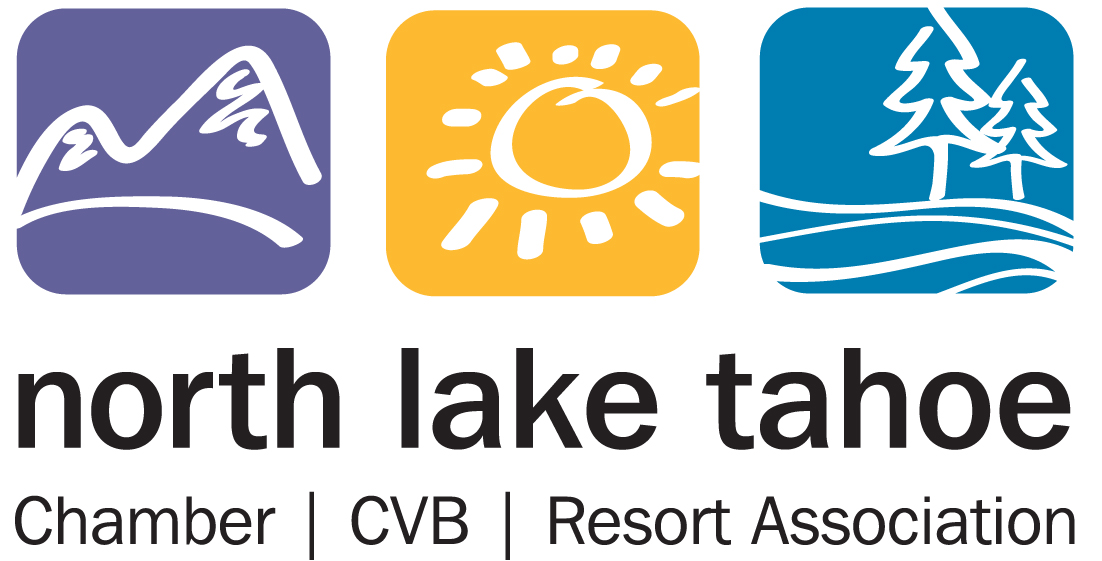 FINANCE COMMITTEE MINUTESTuesday, November 1, 2011 – 9:00 amNLTRA Conference RoomPRELIMINARY MINUTESCOMMITTEE MEMBERS IN ATTENDANCE:  , STAFF IN ATTENDANCE:  , Lisa de Roulet, , , Kim LambertOTHERS IN ATTENDANCE:  Bobbie Hales 	CALL TO ORDER – ESTABLISH QUORUM1.1	The meeting was called to order at 9:06 am by Chairman  and a quorum was established.   	PUBLIC FORUM 	There was no public comment. 	AGENDA AMENDMENTS AND APPROVAL3.1	M/S/C (McIntyre/Parson) (2/0) to approve the agenda with item H as an update, not an analysis.  4.0	 APPROVAL OF MINUTES4.1	M/S/C (McIntyre/Parson) (2/0) to approve the Finance Committee minutes of Tuesday, October 4, 2011. 5.0	DISCUSSION AND POSSIBLE ACTION TO RECOMMEND APPROVAL OF THE 2010/11 AUDITED FINANCIAL STATEMENTS5.1	Bobbie Hales from Gilbert Associates presented a draft of the 2011/12 audited financial statements.  She noted that the audit went well and plans to give an unqualified opinion.  Final audited financial statements will be prepared and sent to the NLTRA.M/S/C (Parson/McIntyre) (2/0) to recommend that the Board of Directors approve the draft of the 2011/12 Audited Financial Statements.6.0	DISCUSSION AND POSSIBLE ACTION TO RECOMMEND APPROVAL OF THE JULY 2011 FINANCIAL STATEMENTS6.1	The committee reviewed the July 2011 Financial Statements with correct budget numbers.  The project cost variances are due to timing of billing.M/S/C (McIntyre/Parson) (2/0) to recommend that the Board of Directors approve the July 2011 Financial Statements.7.0	DISCUSSION AND POSSIBLE ACTION TO RECOMMEND APPROVAL OF THE AUGUST 2011 FINANCIAL STATEMENTS7.1	The committee reviewed the August 2011 Financial Statements.  As in September, project cost variances are due to timing of billing.M/S/C (McIntyre/Parson) (2/0) to recommend that the Board of Directors approve the August 2011 Financial Statements.8.0	DISCUSSION AND POSSIBLE ACTION TO RECOMMEND APPROVAL OF THE REVISED 2011/12 NLTRA BUDGET8.1 	The committee discussed the Revised 2011/12 NLTRA Budget.  M/S/C (McIntyre/Parson) (2/0) to recommend that the Board of Directors approve the Revised 2011/12 NLTRA Budget.9.0	CONFERENCE EQUITY UPDATE9.1	, , and  met and determined steps to take for going forward with this issue. The next step is for  to agree on which numbers will be used for the comparison.  Once agreement on the numbers is reached, equitability will be assessed.  10.0	APPROVAL OF CEO EXPENSES	10.1 	The Chair reviewed the CEO’s credit card charges and mileage reimbursement.11.0	FOLLOW-UP ITEMS FROM PREVIOUS MEETINGS11.1	An extension for the 2010/11 federal tax return has been filed and Gilbert Associates will prepare the tax returns.   reported that research for the area wage comparison will begin next spring.   A rolling list of follow-up items will be included in future Finance Committee packets.  	12.0	COMMITTEE MEMBERS’ COMMENTS12.1	 welcomed Lisa de Roulet to the NLTRA.  12.2	 reported that  is not getting a leg of next year’s Amgen Tour.13.0	ADJOURNMENT	13.1	The meeting adjourned at 10:05 am.Submitted by:Kim LambertAccounting and Human Resources Assistant